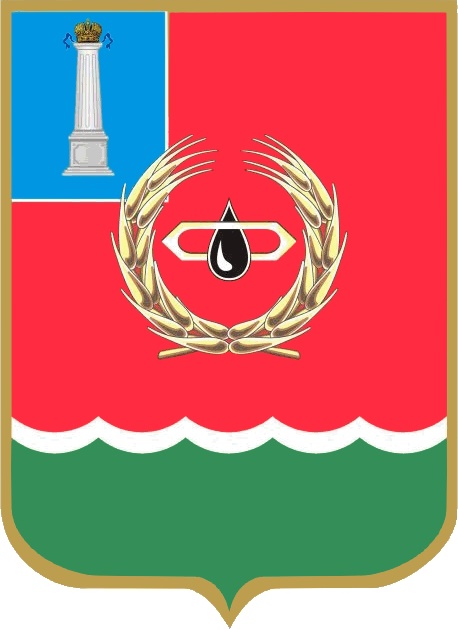 Актуализация схемы теплоснабжениямуниципального образования«Лебяженское городское поселение»на 2018 – 2032 годыОбосновывающие материалыТом одиннадцатыйГлава 11. Обоснование предложения по определению единой теплоснабжающей организацииг. Санкт-Петербург2018 год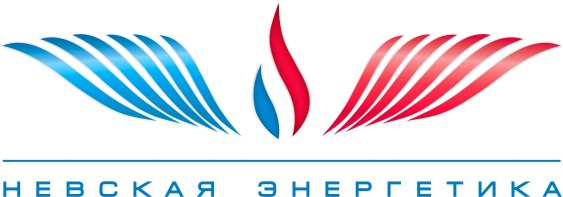 Актуализация схемы теплоснабжениямуниципального образования«Лебяженское городское поселение»на 2018 – 2032 годыОбосновывающие материалыТом одиннадцатыйГлава 11. Обоснование предложения по определению единой теплоснабжающей организацииг. Санкт-Петербург2018 год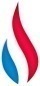 СОСТАВ ДОКУМЕНТА Обосновывающие материалы к схеме теплоснабжения, являющиеся ее неотъемлемой частью, включают следующие главы:РефератОбъект исследования: источники тепловой энергии систем теплоснабжения МО Лебяженское городское поселение.Цель работы: определение границ зон деятельности единых теплоснабжающих организаций на территории городского поселения, формирование предложения по присвоению статуса единой теплоснабжающей организации.Метод работы: анализ и обобщение данных о величине рабочей тепловой мощности источников тепловой энергии, емкости тепловых сетей, размере собственного капитала теплоснабжающих и теплосетевых организаций и их способности в лучшей мере обеспечить надежность теплоснабжения в соответствующей системе теплоснабжения. Практическое использование: Глава 11 обосновывающих материалов  предназначена для обоснования и формирования раздела 8 «Решение об определении единой теплоснабжающей организации (организаций)» утверждаемой части актуализированной схемы теплоснабжения.Значимость работы: формирование границ зон деятельности единой теплоснабжающей организации (организаций) и ранжирование теплоснабжающих и теплосетевых организаций по критериям определения единой теплоснабжающей организации позволит сформировать предложение по присвоению статуса единой теплоснабжающей организации (организаций).ОглавлениеОпределенияОпределения терминов, используемых в настоящей работе, представлены в следующей таблице. Перечень принятых обозначенийВведениеВ соответствии с пунктом 49 «Требования к схемам теплоснабжения», утвержденных постановлением Правительства РФ от 22.02.2012 №154, в главе 11 «Обоснование предложения по определению единой теплоснабжающей организации» выполнено следующее:определены границы зон деятельности ЕТО;выполнен анализ соответствия теплосетевых и теплоснабжающих организаций критериям  определения ЕТО в каждой из выделенных зон деятельности ЕТО;сформировано предложение по определению ЕТО в каждой из выделенных зон деятельности ЕТО;сформировано предложение по определению ЕТО на несколько систем теплоснабжения . Материалы данной главы предназначены для обоснования и формирования раздела 8 «Решение об определении единой теплоснабжающей организации (организаций)» утверждаемой части актуализированной схемы теплоснабжения.Общие положенияПонятие «Единая теплоснабжающая организация» введено Федеральным законом от 27.07.2010 г. № 190 «О теплоснабжении» (далее – ФЗ-190). В соответствии со ст. 2 ФЗ-190 единая теплоснабжающая организация определяется в схеме теплоснабжения федеральным органом исполнительной власти, уполномоченным Правительством Российской Федерации на реализацию государственной политики в сфере теплоснабжения, или органом местного самоуправления на основании критериев и в порядке. который установлен правилами организации теплоснабжения, утвержденными Правительством Российской Федерации.В соответствии со ст. 6 ФЗ-190 в отношении городских округов с численностью населения менее 500 тысяч человек утверждение схемы теплоснабжения, в том числе определение ЕТО, входит в полномочия органов местного самоуправления.Критерии и порядок определения ЕТО установлены в Правилах организации теплоснабжения в Российской Федерации, утвержденных Постановлением Правительства Российской Федерации от 08.08.2012 г. № 808 «Об организации теплоснабжения в Российской Федерации и о внесении изменений в некоторые законодательные акты Правительства Российской Федерации» (далее – ПП РФ № 808 от 08.08.2012 г.). Порядок определения ЕТОДля присвоения организации статуса ЕТО на территории городского округа организации, владеющие на праве собственности или ином законном основании источниками тепловой энергии и (или) тепловыми сетями, подают в уполномоченный орган в течение 1 месяца с даты опубликования (размещения) в установленном порядке проекта схемы теплоснабжения заявку на присвоение статуса ЕТО с указанием зоны ее деятельности. К заявке прилагается бухгалтерская отчетность, составленная на последнюю отчетную дату перед подачей заявки, с отметкой налогового органа о ее принятии.Уполномоченные органы обязаны в течение 3 рабочих дней с даты окончания срока для подачи заявок разместить сведения о принятых заявках на сайте поселения, городского округа, на сайте соответствующего субъекта Российской Федерации в информационно-телекоммуникационной сети "Интернет" (далее - официальный сайт).В случае если органы местного самоуправления не имеют возможности размещать соответствующую информацию на своих официальных сайтах, необходимая информация может размещаться на официальном сайте субъекта Российской Федерации, в границах которого находится соответствующее муниципальное образование. Поселения, входящие в муниципальный район, могут размещать необходимую информацию на официальном сайте этого муниципального района.В случае если в отношении одной зоны деятельности единой теплоснабжающей организации подана 1 заявка от лица, владеющего на праве собственности или ином законном основании источниками тепловой энергии и (или) тепловыми сетями в соответствующей зоне деятельности единой теплоснабжающей организации, то статус единой теплоснабжающей организации присваивается указанному лицу. В случае если в отношении одной зоны деятельности единой теплоснабжающей организации подано несколько заявок от лиц, владеющих на праве собственности или ином законном основании источниками тепловой энергии и (или) тепловыми сетями в соответствующей зоне деятельности единой теплоснабжающей организации, уполномоченный орган присваивает статус единой теплоснабжающей организации в соответствии с пунктами 7 - 10 ПП РФ № 808 от 08.08.2012 г.Критерии определения ЕТОСогласно п. 7 ПП РФ № 808 от 08.08.2012 г. устанавливаются следующие критерии определения ЕТО:владение на праве собственности или ином законном основании источниками тепловой энергии с наибольшей рабочей тепловой мощностью и (или) тепловыми сетями с наибольшей емкостью в границах зоны действия ЕТО;размер собственного капитала;способность в лучшей мере обеспечить надежность теплоснабжения в соответствующей системе теплоснабжения.В случае если заявка на присвоение статуса ЕТО подана организацией, которая владеет на праве собственности или ином законном основании источниками тепловой энергии с наибольшей рабочей тепловой мощностью и тепловыми сетями с наибольшей емкостью в границах зоны деятельности единой теплоснабжающей организации, статус единой теплоснабжающей организации присваивается данной организации.В случае если заявки на присвоение статуса ЕТО поданы от организации, которая владеет на праве собственности или ином законном основании источниками тепловой энергии с наибольшей рабочей тепловой мощностью, и от организации, которая владеет на праве собственности или ином законном основании тепловыми сетями с наибольшей емкостью в границах зоны деятельности единой теплоснабжающей организации, статус единой теплоснабжающей организации присваивается той организации из указанных, которая имеет наибольший размер собственного капитала. В случае если размеры собственных капиталов этих организаций различаются не более чем на 5 процентов, статус ЕТО присваивается организации, способной в лучшей мере обеспечить надежность теплоснабжения в соответствующей системе теплоснабжения.Обязанности ЕТООбязанности ЕТО установлены ПП РФ от 08.08.2012 № 808. В соответствии п. 12 данного постановления ЕТО обязана: заключать и исполнять договоры теплоснабжения с любыми обратившимися к ней потребителями тепловой энергии, теплопотребляющие установки которых находятся в данной системе теплоснабжения при условии соблюдения указанными потребителями выданных  им в соответствии с законодательством о градостроительной деятельности технических условий подключения к тепловым сетям; заключать и исполнять договоры поставки тепловой энергии (мощности) и (или) теплоносителя в отношении объема тепловой нагрузки, распределенной в соответствии со схемой теплоснабжения; заключать и исполнять договоры оказания услуг по передаче тепловой энергии, теплоносителя в объеме, необходимом для обеспечения теплоснабжения потребителей тепловой энергии с учетом потерь тепловой энергии, теплоносителя при их передаче.Внесение изменений в зоны деятельности ЕТОГраницы зоны деятельности ЕТО в соответствии с п.19 установлены ПП  РФ от 08.08.2012 № 808 могут быть изменены в следующих случаях: подключение к системе теплоснабжения новых теплопотребляющих установок, источников тепловой энергии или тепловых сетей, или их отключение от системы теплоснабжения; технологическое объединение или разделение систем теплоснабжения. Сведения об изменении границ зон деятельности ЕТО, а также сведения о присвоении другой организации статуса ЕТО подлежат внесению в схему теплоснабжения при ее ежегодной актуализации.Определение границ зоны (зон) деятельности ЕТОСогласно п. 4 ПП РФ от 08.08.2012 г. № 808 в проекте схемы теплоснабжения должны быть определены границы зоны (зон) деятельности единой теплоснабжающей организации (организаций). Границы зоны (зон) деятельности единой теплоснабжающей организации (организаций) определяются границами системы теплоснабжения.В случае если на территории городского округа существуют несколько систем теплоснабжения, уполномоченные органы вправе:определить единую теплоснабжающую организацию (организации) в каждой из систем теплоснабжения, расположенных в границах городского округа;определить на несколько систем теплоснабжения единую теплоснабжающую организацию.По данным базового периода на территории городского поселения функционируют 4 котельных (ведомственные источники теплоснабжения в схеме не рассматриваются). В систему теплоснабжения помимо источника тепловой энергии входят тепловые сети и сооружения на них, тепловые вводы потребителей, объекты теплопотребления. На сегодняшний день действует Постановление №426 от 30 ноября 2017 года администрации муниципального образования о признании ООО «ИЭК» единой теплоснабжающей организацией на территории д.Гора-Валдай МО Лебяженское городское поселение». На остальной территории городского поселения ЕТО не определены.Ввиду удаленности территорий, обеспеченных централизованным теплоснабжением, друг от друга, предлагается выделить следующие зоны деятельности ЕТО, в том числе:зона деятельности ЕТО № 001, образованная на базе котельных г.п. Лебяжье;зона деятельности ЕТО № 002, образованная на базе системы теплоснабжения от угольной котельной п.Форт-Красная Горка;зона деятельности ЕТО № 003, образованная на базе системы теплоснабжения от угольной котельной д.Гора-Валдай;Ввиду отсутствия сведений о предполагаемом собственнике нового источника тепловой энергии БМК д.Коваши, статус ЕТО в зоне деятельности данного источника не определен.Реестр зон деятельности ЕТО на территории городского поселения представлен в таблице 11.1.Реестр зон деятельности ЕТО на территории МО Лебяженское городское поселениеПредложение по присвоению статуса ЕТОВ зоне деятельности ЕТО № 001 осуществляют деятельность единственная теплоснабжающая организация – ООО «Промэнерго». Рабочая мощность источников тепловой энергии в границах зоны деятельности ЕТО № 001 и наименования организаций, владеющих источниками тепловой энергии на праве собственности или ином законном основании, представлены в таблице 11.2.Рабочая мощность и принадлежность источников тепловой энергии в границах зоны деятельности ЕТО № 001 Распределение ёмкости тепловых сетей в границах зоны деятельности ЕТО № 001 в зависимости от их принадлежности представлено в таблице 11.3.Распределение ёмкости тепловых сетей в границах зоны деятельности ЕТО № 001Таким образом, в соответствии с критериями, приведенными в п. 1.2 настоящей главы, на статус ЕТО в зоне деятельности ЕТО № 001 может претендовать только ООО «Промэнерго».В зоне деятельности ЕТО № 002 осуществляют деятельность единственная теплоснабжающая организация – ООО «ИЭК». Рабочая мощность источников тепловой энергии в границах зоны деятельности ЕТО № 002 и наименования организаций, владеющих источниками тепловой энергии на праве собственности или ином законном основании, представлены в таблице 11.4.Рабочая мощность и принадлежность источников тепловой энергии в границах зоны деятельности ЕТО № 002 Распределение ёмкости тепловых сетей в границах зоны деятельности ЕТО № 002 в зависимости от их принадлежности представлено в таблице 11.5.Распределение ёмкости тепловых сетей в границах зоны деятельности ЕТО № 002Таким образом, в соответствии с критериями, приведенными в п. 1.2 настоящей главы, на статус ЕТО в зоне деятельности ЕТО № 002 может претендовать только ООО «ИЭК».В зоне деятельности ЕТО № 003 осуществляют деятельность единственная теплоснабжающая организация – ООО «ИЭК». Рабочая мощность источников тепловой энергии в границах зоны деятельности ЕТО № 003 и наименования организаций, владеющих источниками тепловой энергии на праве собственности или ином законном основании, представлены в таблице 11.6.Рабочая мощность и принадлежность источников тепловой энергии в границах зоны деятельности ЕТО № 003 Распределение ёмкости тепловых сетей в границах зоны деятельности ЕТО № 003 в зависимости от их принадлежности представлено в таблице 11.7.Распределение ёмкости тепловых сетей в границах зоны деятельности ЕТО № 003Таким образом, в соответствии с критериями, приведенными в п. 1.2 настоящей главы, на статус ЕТО в зоне деятельности ЕТО № 003 может претендовать только ООО «ИЭК».Предложения по присвоению статуса ЕТООбоснование соответствия организаций, предлагаемых в качестве ЕТО, критериям определения ЕТО, устанавливаемым ПП РФ от 08.08.2012 г. № 808, представлено в таблице 11.8.Обоснование соответствия организаций, предлагаемых в качестве ЕТО, критериям определения ЕТОСОГЛАСОВАНО:Генеральный директорООО «Невская Энергетика»_____________________Е.А. КикотьСОГЛАСОВАНО:Глава администрацииМО Лебяженское городское поселение_________________ А.Е. Магон«___» ________________2018 г.«___» ______________2018 г.Глава 1"Существующее положение в сфере производства, передачи и потребления тепловой энергии для целей теплоснабжения";Глава 2"Перспективное потребление тепловой энергии на цели теплоснабжения";Глава 3"Электронная модель системы теплоснабжения поселения, городского округа";Глава 4"Перспективные балансы тепловой мощности источников тепловой энергии и тепловой нагрузки";Глава 5"Перспективные балансы производительности водоподготовительных установок и максимального потребления теплоносителя теплопотребляющими установками потребителей, в том числе в аварийных режимах";Глава 6"Предложения по строительству, реконструкции и техническому перевооружению источников тепловой энергии";Глава 7"Предложения по строительству и реконструкции тепловых сетей и сооружений на них";Глава 8"Перспективные топливные балансы";Глава 9"Оценка надежности теплоснабжения";Глава 10"Обоснование инвестиций в строительство, реконструкцию и техническое перевооружение";Глава 11"Обоснование предложения по определению единой теплоснабжающей организации".ТерминыОпределенияЕдиная теплоснабжающая организация (далее - ЕТО) Теплоснабжающая организация, которая определяется в схеме теплоснабжения федеральным органом исполнительной власти, уполномоченным Правительством Российской Федерации на реализацию государственной политики в сфере теплоснабжения или органом местного самоуправления на основании критериев и в порядке, которые установлены правилами организации теплоснабжения, утвержденными   Правительством Российской ФедерацииЕмкость тепловых сетейПроизведение протяженности всех тепловых сетей, принадлежащих организации на праве собственности или ином законном основании, на средневзвешенную площадь поперечного сечения данных тепловых сетейЗона деятельности единой теплоснабжающей организацииОдна или несколько систем теплоснабжения на территории городского округа, в границах которых единая теплоснабжающая организация обязана обслуживать любых обратившихся к ней потребителей тепловой энергиюРабочая мощность источника тепловой энергииСредняя приведенная часовая мощность источника тепловой энергии, определяемая по фактическому полезному отпуску источника тепловой энергии за последние три годаСистема централизованного теплоснабженияСовокупность источников тепловой энергии и теплопотребляющих установок, технологически соединенных тепловыми сетямиИзолированная система теплоснабженияСистема теплоснабжения, не имеющая технологических связей с другими системами теплоснабженияТеплоснабжающая организацияОрганизация, осуществляющая продажу потребителям и (или) теплоснабжающим организациям произведенных или приобретенных тепловой энергии (мощности), теплоносителя и владеющая на праве собственности или ином законном основании источниками тепловой энергии и (или) тепловыми сетями в системе теплоснабжения, посредством которой осуществляется теплоснабжение потребителей тепловой энергии (данное положение применяется к регулированию сходных отношений с участием индивидуальных предпринимателей)Теплосетевая организация Организация, оказывающая услуги по передаче тепловой энергии (данное положение применяется к регулированию сходных отношений с участием индивидуальных предпринимателей)№ п/пСокращениеПояснение1АСКУТЭАвтоматическая система контроля и учета тепловой энергии2АСКУЭАвтоматизированная система контроля и учета электроэнергии3АСУТПАвтоматизированная система управления технологическими процессами4БМКБлочно-модульная котельная5ВКВедомственная котельная6ВПУВодоподготовительная установка7ГВСГорячее водоснабжение8ГТУГазотурбинная установка9ЕТОЕдиная теплоснабжающая организация10ЗАТОЗакрытое территориальное образование11ИПИнвестиционная программа12ИСИнвестиционная составляющая13ИТПИндивидуальный тепловой пункт14КРПКвартальный распределительный пункт15МК, КММуниципальная котельная16МУПМуниципальное унитарное предприятие17НВВНеобходимая валовая выручка18НДСНалог на добавленную стоимость19ННЗТНеснижаемый нормативный запас топлива20НСНасосная станция21НТДНормативная техническая документация22НЭЗТНормативный эксплуатационный запас основного или резервного видов топлива23ОВОтопление и вентиляция24ОВКОтопительно-водогрейная котельная25ОДЗОбщественно-деловая застройка26ОДСОперативная диспетчерская служба27ОИКОперативный информационный комплекс28ОККОрганизация коммунального комплекса29ОНЗТОбщий нормативный запас топлива30ОЭТСОтдел эксплуатации тепловых сетей31ПВКПиковая водогрейная котельная32ПГУПарогазовая установка33ПИРПроектные и изыскательские работы34ПНСПовысительно-насосная станция35ПП РФПостановление Правительства Российской Федерации36ППМПенополиминерал37ППУПенополиуретан38ПСДПроектно-сметная документация39РЭКРегиональная энергетическая комиссия40СМРСтроительно-монтажные работы41СЦТСистема централизованного теплоснабжения42ТБОТвердые бытовые отходы43ТЭЦТеплоэлектроцентраль44ТФУТеплофикационная установка45ТЭТепловая энергия46ТЭОТехнико-экономическое обоснование47ТЭЦТеплоэлектроцентраль48УПБС ВРУкрупненный показатель базовой стоимости на виды работ49УПРУкрупненный показатель базисных стоимостей по видам строительства50УРУТУдельный расход условного топлива51УССУкрупненный показатель сметной стоимости52ФОТФонд оплаты труда53ФСТФедеральная служба по тарифам54ХВОХимводоочистка55ХВПХимводоподготовка56ЦТПЦентральный тепловой пункт57ЭБЭнергоблок58ЭМЭлектронная модель системы теплоснабжения Код зоны деятельности ЕТОИсточник тепловой энергии в зоне деятельности ЕТОТеплоснабжающие и/или теплосетевые организации, осуществляющие деятельность в зоне действия ЕТО в базовый периодТеплоснабжающие и/или теплосетевые организации, владеющие объектами на праве собственности или ином законном основанииТеплоснабжающие и/или теплосетевые организации, владеющие объектами на праве собственности или ином законном основанииКод зоны деятельности ЕТОИсточник тепловой энергии в зоне деятельности ЕТОТеплоснабжающие и/или теплосетевые организации, осуществляющие деятельность в зоне действия ЕТО в базовый периодИсточникТепловые сети001Котельная ООО «Промэнерго»;Котельная в/ч 3526;ООО «Промэнерго»ООО «Промэнерго»ООО «Промэнерго»002Котельной п.Форт-Красная ГоркаООО «ИЭК»ООО «ИЭК»ООО «ИЭК»003Котельной д.Гора-ВалдайООО «ИЭК»ООО «ИЭК»ООО «ИЭК»004БМК д.Ковашин/он/он/оНаименование источника тепловой энергииНаименование организация, владеющей источником тепловой энергии на праве собственности или ином законном правеРабочая мощность источника тепловой энергии, Гкал/чКотельная ООО «Промэнерго»;ООО «Промэнерго»8,13Котельная в/ч 3526ООО «Промэнерго»7,74Наименование организация, владеющей тепловыми сетями на праве собственности или ином законном правеЁмкость тепловых сетей, м3ООО «Промэнерго»120,2ООО «Промэнерго»75,2Наименование источника тепловой энергииНаименование организация, владеющей источником тепловой энергии на праве собственности или ином законном правеРабочая мощность источника тепловой энергии, Гкал/чКотельной п.Форт-Красная ГоркаООО «ИЭК»0,4Наименование организация, владеющей тепловыми сетями на праве собственности или ином законном правеЁмкость тепловых сетей, м3Котельной д.Гора-Валдай0,9Наименование источника тепловой энергииНаименование организация, владеющей источником тепловой энергии на праве собственности или ином законном правеРабочая мощность источника тепловой энергии, Гкал/чКотельной п.Форт-Красная ГоркаООО «ИЭК»3,49Наименование организация, владеющей тепловыми сетями на праве собственности или ином законном правеЁмкость тепловых сетей, м3ООО «ИЭК»12,5Код зоны деятельности ЕТОИсточник тепловой энергии в зоне деятельности ЕТОТеплоснабжающие и/или теплосетевые организации, осуществляющие деятельность в зоне ЕТО в базовый периодОрганизация, предлагаемая в качестве ЕТООбоснование соответствия организации, предлагаемой в качестве ЕТО, критериям определения ЕТОКод зоны деятельности ЕТОИсточник тепловой энергии в зоне деятельности ЕТОТеплоснабжающие и/или теплосетевые организации, осуществляющие деятельность в зоне ЕТО в базовый периодОрганизация, предлагаемая в качестве ЕТООбоснование соответствия организации, предлагаемой в качестве ЕТО, критериям определения ЕТО001Котельная ООО «Промэнерго»;Котельная в/ч 3526ООО «Промэнерго»ООО «Промэнерго»Владение на праве собственности источниками тепловой энергии с наибольшей рабочей тепловой мощностью и тепловыми сетями с наибольшей емкостью в границах зоны деятельности ЕТО002Котельной п.Форт-Красная ГоркаООО «ИЭК»ООО «ИЭК»Владение на праве безвозмездного пользования источниками тепловой энергии с наибольшей рабочей тепловой мощностью и тепловыми сетями с наибольшей емкостью в границах зоны деятельности ЕТО003Котельной д.Гора-ВалдайООО «ИЭК»ООО «ИЭК»Владение на праве безвозмездного пользования источниками тепловой энергии с наибольшей рабочей тепловой мощностью и тепловыми сетями с наибольшей емкостью в границах зоны деятельности ЕТО004БМК д.Ковашин/он/он/о